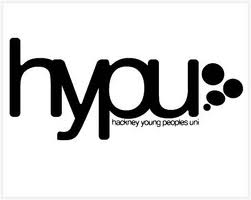 Hackney Young People’s University (HYPU)Giving Families in Hackney an invaluable educational fun experience From July 2024 HYPU will be introducing Family Fun Days, that will provide families with educational and fun activities free of charge, we will also provide them with breakfast, lunch, food parcels and toiletries. Industry professionals will lead a range of sessions including: Arts and Crafts, Baking, Cake Decorating & Cooking.  The programme is open to young people and their families within Hackney, but we also welcome those outside the borough to get involved too.We normally run successful holiday programmes taking place during the February half term, summer holidays and the October half term, a volunteer programme and a number of short projects throughout the year.   However, due to the cost of living crisis it has become evident that our families are finding it extremely difficult to budget and provide a healthy meal for their families, or afford extra activities for their children either educational or fun to take part in especially if they have more than one child.  Director Maxine Boyce headed HYPU in 2002 and has since been committed to providing a safe and positive environment to the community every year.  In the last fifteen years, HYPU has received significantly less government funding.  To help provide the best services for young people in and around Hackney, we are now looking to raise funds in the region of £60,000. This will allow us to cover volunteer travel, teaching time, high-quality equipment, healthy meals, great facilities and activities resources.If you are able to support HYPU with a donation, please visit our website at www.hypu1.com or write us a cheque addressed to Hackney Young People’s University.To join the programme as a volunteer tutor, ambassador or volunteer, please email hypuniversity@gmail.com.Maxine Boyce, DirectorTel: 0207 249 4542Email: hypuniversity@gmail.comWebsite:  https://www.hypu1.com/donationsRegistered charity no. 1112528